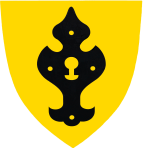 SØKNAD OM HELSE- OG OMSORGSTENESTER	Informasjon:Tenestekontoret vil vurdere hjelpebehova dine og avgjere om du har rett på helse- og omsorgstenester, kva for tenester og omfanget av desse.Når søknaden er motteken, blir du kontakta for å avtale eventuelt heimebesøk og for utfyllande opplysingar.Kommunen sender lovpålagde, anonymiserte helseopplysingar til nasjonale helseregister.Informert samtykke/fullmakt:Syner til pasient- og brukerrettighetsloven § 3-6 («Rett til vern mot spredning av opplysninger») og § 4-1 («Hovedregel om samtykke»).Sett kryss, om du i denne søknaden, samtykker til at Kviteseid kommune i samband med sakshandsaminga og tenesteytinga kan:handsame personopplysingar elektronisk og innhente og formidle nødvendige opplysingar om deg:internt i kommunen:    heimetenesta                                                       KOS                                               fastlege                                                                 psykisk helseteneste                                            tenester for funksjonshemma                                              helsesjukepleiar                                           Barnehage/ skule                                          fysio/ergoterapeut  mellom kommunen og spesialisthelsetenesta (sjukehus)   med NAV         PPT        interkommunalt barnevern    innhentar inntektsopplysingar frå NAV pensjon og skatteetaten i samband med eigenbetaling   Om du ønskjer å avgrense/utvide samtykket, må du skrive kva det gjeld her: ………………………………………………………………………………………………………………………………………….         ……………………………………..……………………………….         Stad/dato:                           Underskrift søkjar  (ektefelle/sambuar/pårørande/verje 				                                             - eventuelt med fullmakt)Søknaden sendast til:Kviteseid  kommune, Tenestekontoret, Kviteseidgata 13, 3850 KVITESEIDVed spørsmål, eller ved behov for hjelp til å fylle ut søknaden, kan du ringe tenestekontoret på telefon: 350 68152 / 350 68153 Tenestekontoret har telefontid måndag til fredag frå kl. 09-14.Namn på søkjar:Namn på søkjar:Namn på søkjar:Fødselsnr. (11 siffer):Adresse:Adresse:Adresse:Telefon:Postnummer: Poststad:Poststad:Sivilstatus:Sivilstatus:Sivilstatus:Bur i lag med:Næraste pårørande:Næraste pårørande:Næraste pårørande:Slektskap:Adresse:Adresse:Adresse:Telefon:Postnummer: Postnummer: Poststad:Hushaldsmedlem   Fastlege:Verje:Beskriv hjelpebehovet ditt og kva for tenester du treng: